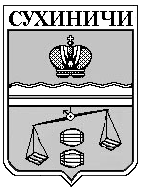                                                    Калужская областьОт 29.12.2017г.                                                                                                  № 1310Об утверждении административного регламента предоставление муниципальной услуги «Утверждение схемы расположения земельного участка или земельных участков на кадастровом плане территории»  Руководствуясь Земельным кодексом Российской Федерации от 25.10.2001 N 136-ФЗ, Федеральным законом от 24.07.2002 N 101-ФЗ "Об обороте земель сельскохозяйственного назначения", Федеральным законом от 27.07.2010 N 210-ФЗ "Об организации предоставления государственных и муниципальных услуг", администрация муниципального района «Сухиничский район»  ПОСТАНОВЛЯЕТ:Утвердить административный регламент предоставления муниципальной услуги  «Утверждение схемы расположения земельного участка или земельных участков на кадастровом плане территории» (прилагается).2. Отделу градостроительства, архитектуры, имущественных и земельных отношений  администрации МР «Сухиничский район» (Райкевич В.Н.) обеспечить предоставление государственной услуги «Утверждение схемы расположения земельного участка или земельных участков на кадастровом плане территории» в соответствии с данным административным регламентом.3. Контроль за исполнением настоящего Постановления возложить на заведующего отделом градостроительства, архитектуры, имущественных и земельных отношений  администрации муниципального района «Сухиничский район» Райкевича В.Н.4. Настоящее постановление вступает в силу после официального обнародования и подлежит размещению на сайте администрации муниципального района «Сухиничский район».Глава администрациимуниципального района«Сухиничский район»                                                               А.С.КолесниковПриложениек постановлению администрации МР "Сухиничский район"от ________ 2018 г. N ____АДМИНИСТРАТИВНЫЙ РЕГЛАМЕНТПРЕДОСТАВЛЕНИЯ МУНИЦИПАЛЬНОЙ УСЛУГИ "УТВЕРЖДЕНИЕ СХЕМЫРАСПОЛОЖЕНИЯ ЗЕМЕЛЬНОГО УЧАСТКА ИЛИ ЗЕМЕЛЬНЫХ УЧАСТКОВНА КАДАСТРОВОМ ПЛАНЕ ТЕРРИТОРИИ"1. Общие положения1.1. Административный регламент предоставления муниципальной услуги "Утверждение схемы расположения земельного участка или земельных участков на кадастровом плане территории" (далее - регламент) определяет сроки и последовательность действий в ходе предоставления муниципальной услуги "Утверждение схемы расположения земельного участка или земельных участков на кадастровом плане территории".1.2. Муниципальная услуга предоставляется специалистами отдела градостроительства, архитектуры, имущественных и земельных отношений администрации муниципального района «Сухиничский район» (далее - Отдел).1.3. Получателем муниципальной услуги может быть:- физическое лицо;- юридическое лицо.1.4. Порядок информирования о предоставлении муниципальной услуги.Консультации граждан и юридических лиц по вопросу подачи заявлений на оказание услуги осуществляют специалисты отдела по адресу: 249275, Калужская область, г. Сухиничи, ул. Ленина, д.56А, 2 этаж, согласно расписанию работы, указанному в таблице 1.Таблица 1. Расписание работы отдела  адрес официального сайта администрации: www.info-suhinichi.ru;адрес электронной почты администрации МР «Сухиничский район»     asuhin@adm.kaluga.ru;Телефоны для справок:- телефон (факс) приемной администрации МР «Сухиничский район»: 8(48451)5-18-36;-телефон Отдела: 8(48451)5-34-08, 5-11-60; факс 8(48451)5-18-36;Справочная информация сообщается по телефону для консультаций.2. Стандарт предоставления муниципальной услуги2.1. Наименование муниципальной услуги - "Утверждение схемы расположения земельного участка или земельных участков на кадастровом плане территории".2.2. Предоставление муниципальной услуги осуществляется Отделом градостроительства, архитектуры, имущественных и земельных отношений администрации муниципального района «Сухиничский район» (далее - Отдел).2.3. Описание результата предоставления муниципальной услуги.Результатом предоставления муниципальной услуги являются:- постановление об утверждении схемы расположения земельного участка или земельных участков на кадастровом плане территории;- решение об отказе в утверждении схемы расположения земельного участка или земельных участков на кадастровом плане территории (письмо администрации).2.4. Срок предоставления муниципальной услуги.Срок предоставления муниципальной услуги - не более двух месяцев со дня поступления заявления об утверждении схемы расположения земельного участка или земельных участков на кадастровом плане территории.2.5. Предоставление муниципальной услуги осуществляется в соответствии с:- Конституцией Российской Федерации;- Земельным кодексом Российской Федерации;- Градостроительным кодексом Российской Федерации;- Федеральным законом "О введении в действие Земельного кодекса Российской Федерации" от 25.10.2001 N 137-ФЗ;- Федеральным законом от 27.07.2010 N 210-ФЗ "Об организации предоставления государственных и муниципальных услуг";- приказом Минэкономразвития России от 27.11.2014 N 762 "Об утверждении требований к подготовке схемы расположения земельного участка или земельных участков на кадастровом плане территории и формату схемы расположения земельного участка или земельных участков на кадастровом плане территории при подготовке схемы расположения земельного участка или земельных участков на кадастровом плане территории в форме электронного документа, формы схемы расположения земельного участка или земельных участков на кадастровом плане территории, подготовка которой осуществляется в форме документа на бумажном носителе";- приказом Минэкономразвития Российской Федерации от 14.01.2015 N 7 "Об утверждении порядка и способов подачи заявлений об утверждении схемы расположения земельного участка или земельных участков на кадастровом плане территории, о проведении аукциона по продаже земельного участка, находящегося в государственной или муниципальной собственности, или аукциона на право заключения договора аренды земельного участка, находящегося в государственной или муниципальной собственности, о предварительном согласовании предоставления земельного участка, находящегося в государственной или муниципальной собственности, о предоставлении земельного участка, находящегося в государственной или муниципальной собственности, и заявления о перераспределении земель и (или) земельных участков, находящихся в государственной или муниципальной собственности, и земельных участков, находящихся в частной собственности, в форме электронных документов с использованием информационно-телекоммуникационной сети Интернет, а также требований к их формату";- Правилами землепользования и застройки соответствующего поселения.2.6. Исчерпывающий перечень документов, необходимых в соответствии с нормативными правовыми актами для предоставления муниципальной услуги и услуг, которые являются необходимыми и обязательными для предоставления муниципальной услуги, подлежащих представлению заявителем.2.6.1.Для предоставления муниципальной услуги необходимы следующие документы:- заявление по форме приложения N 1 или приложения N 2 к настоящему Регламенту;- документ, подтверждающий полномочия представителя заявителя, в случае, если с заявлением о предоставлении земельного участка обращается представитель заявителя;- заверенный перевод на русский язык документов о государственной регистрации юридического лица в соответствии с законодательством иностранного государства в случае, если заявителем является иностранное юридическое лицо.2.6.2. Документы, необходимые в соответствии с нормативными правовыми актами для предоставления муниципальной услуги, которые находятся в распоряжении государственных органов, органов местного самоуправления и иных органов:- сведения о внесении заявителя в Единый государственный реестр юридических лиц (ЕГРЮЛ), выписка из ЕГРЮЛ (для юридических лиц);- сведения о внесении заявителя в Единый государственный реестр индивидуальных предпринимателей (ЕГРИП) (для индивидуальных предпринимателей);- выписка из Единого государственного реестра недвижимости на объекты недвижимости, расположенные на земельных участках;- сведения из Госфонда данных (если земельный участок относится к землям сельскохозяйственного назначения).Межведомственное электронное взаимодействие осуществляется в соответствии с требованиями Федерального закона от 27.07.2010 N 210-ФЗ "Об организации предоставления государственных и муниципальных услуг". Межведомственный запрос направляется Отделом в том числе в форме электронного документа с использованием единой системы межведомственного электронного взаимодействия и подключаемой к ней региональной системы межведомственного электронного взаимодействия, а при отсутствии доступа к этой системе - на бумажном носителе с соблюдением требований законодательства Российской Федерации в области персональных данных.При приеме документов отдел не вправе требовать от заявителя документы, которые должны быть получены администрацией МР "Сухиничский район" посредством межведомственного информационного взаимодействия, но по желанию заявитель вправе представить данные документы. Подготовка схемы расположения земельного участка в целях его образования для проведения аукциона по продаже земельного участка или аукциона на право заключения договора аренды земельного участка может быть обеспечена гражданином или юридическим лицом, за исключением случаев образования земельного участка из земель или земельных участков, расположенных в границах населенных пунктов.2.7. Перечень услуг, которые являются необходимыми и обязательными для предоставления муниципальной услуги, в том числе сведения о документе (документах), выдаваемом (выдаваемых) организациями, участвующими в предоставлении муниципальной услуги.Кадастровые работы в отношении земельных участков, выполняемые кадастровыми инженерами. Выдача схемы расположения земельного участка или участков на кадастровом плане территории.2.8. Исчерпывающий перечень оснований для отказа в приеме документов, необходимых для предоставления муниципальной услуги.2.8.1.Основания для отказа в приеме документов отсутствуют.2.8.2. Исчерпывающий перечень оснований для отказа или приостановления в предоставлении муниципальной услуги.Основания для приостановления предоставления муниципальной услуги отсутствуют.2.8.3.Основанием для отказа в утверждении схемы расположения земельного участка или земельных участков на кадастровом плане территории являются:- несоответствие схемы расположения земельного участка ее форме, формату или требованиям к ее подготовке, которые установлены приказом Министерства экономического развития Российской Федерации от 27.11.2014 N 762 "Об утверждении требований к подготовке схемы расположения земельного участка или земельных участков на кадастровом плане территории и формату схемы расположения земельного участка или земельных участков на кадастровом плане территории при подготовке схемы расположения земельного участка или земельных участков на кадастровом плане территории в форме электронного документа, формы схемы расположения земельного участка или земельных участков на кадастровом плане территории, подготовка которой осуществляется в форме документа на бумажном носителе";- полное или частичное совпадение местоположения земельного участка, образование которого предусмотрено схемой его расположения, с местоположением земельного участка, образуемого в соответствии с ранее принятым решением об утверждении схемы расположения земельного участка, срок действия которого не истек;- разработка схемы расположения земельного участка с нарушением предусмотренных статьей 11.9 Земельного кодекса РФ требований к образуемым земельным участкам;- несоответствие схемы расположения земельного участка утвержденному проекту планировки территории, землеустроительной документации, положению об особо охраняемой природной территории;- расположение земельного участка, образование которого предусмотрено схемой расположения земельного участка, в границах территории, для которой утвержден проект межевания территории.2.9. Размер платы, взимаемой с заявителя при предоставлении муниципальной услуги, и способы ее взимания в случаях, предусмотренных федеральными законами, принимаемыми в соответствии с ними иными нормативными правовыми актами Российской Федерации, нормативными правовыми актами субъектов Российской Федерации.Муниципальная услуга предоставляется бесплатно.2.10. Максимальный срок ожидания в очереди при подаче запроса о предоставлении муниципальной услуги и при получении результата предоставления таких услуг.Срок ожидания в очереди при подаче заявления о предоставлении муниципальной услуги и при получении результата предоставления муниципальной услуги составляет 15 минут.2.11. Срок регистрации запроса заявителя о предоставлении муниципальной услуги.Заявление, поступившее в администрацию, в т.ч. через (МФЦ), и принятое к рассмотрению, регистрируется в день его принятия.В случае поступления заявления в день, предшествующий нерабочим праздничным или выходным дням, а также после 17 часов его регистрация производится в рабочий день, следующий за нерабочими праздничными или выходными днями, либо в следующий рабочий день.2.12. Требования к помещениям, в которых предоставляются муниципальные услуги, к залу ожидания, местам для заполнения запросов о предоставлении муниципальной услуги, информационным стендам с образцами их заполнения и перечнем документов, необходимых для предоставления каждой муниципальной услуги, в том числе к обеспечению доступности для инвалидов.2.12.1. Места предоставления муниципальной услуги должны отвечать следующим требованиям.Здания, в которых расположены Отдел и МФЦ, должны быть оборудованы отдельными входами для свободного доступа заинтересованных лиц.Центральные входы в здания Отдел и МФЦ должны быть оборудованы информационной табличкой (вывеской), содержащей информацию о наименовании, месте нахождения, режиме работы, а также о телефонных номерах справочной службы.2.12.2. Помещения для работы с заявителями оборудуются соответствующими информационными стендами, вывесками, указателями.Визуальная текстовая и мультимедийная информация о порядке предоставления муниципальной услуги размещается на информационном стенде или в информационном терминале в помещении для ожидания и приема граждан (устанавливаются в удобном для граждан месте), а также на официальных сайтах.Оформление визуальной текстовой и мультимедийной информации о порядке предоставления муниципальной услуги должно соответствовать оптимальному зрительному и слуховому восприятию этой информации гражданами.2.12.3. Сотрудники Отдела, предоставляющие муниципальную услугу, обеспечиваются личными нагрудными идентификационными карточками (бейджами) с указанием фамилии, имени, отчества и должности либо настольными табличками аналогичного содержания.Рабочие места сотрудников, предоставляющих муниципальную услугу, оборудуются компьютерами и оргтехникой, позволяющими своевременно и в полном объеме получать справочную информацию по вопросам предоставления услуги и организовать предоставление муниципальной услуги в полном объеме.2.12.4. Места ожидания должны соответствовать комфортным условиям для заявителей и оптимальным условиям работы сотрудников, в том числе необходимо наличие доступных мест общего пользования (туалет, гардероб).Места ожидания в очереди на консультацию или получение результатов муниципальной услуги должны быть оборудованы стульями, кресельными секциями. Количество мест ожидания определяется исходя из фактической нагрузки и возможностей для их размещения в здании, но не может составлять менее 5 мест.Места для заполнения документов оборудуются стульями, столами (стойками) и обеспечиваются писчей бумагой и канцелярскими принадлежностями в количестве, достаточном для оформления документов заявителями.В помещениях для сотрудников Отдела, предоставляющих муниципальную услугу, и местах ожидания и приема заявителей необходимо наличие системы кондиционирования воздуха, средств пожаротушения и системы оповещения о возникновении чрезвычайной ситуации.2.12.5. При исполнении муниципальной услуги гарантируется обеспечение прав инвалидов в соответствии с действующим законодательством.При наличии конструктивных особенностей здания (помещения), ограничивающих инвалидам условия самостоятельного входа в данное помещение, вход в помещение оборудуется в доступном месте электрическим звонком для вызова специалиста администрации.В случае если существующие помещения администрации, в которых предоставляются услуги, невозможно полностью приспособить с учетом потребностей инвалидов, администрация исходя из характера предоставляемой услуги и при наличии возможности должна обеспечить предоставление услуги по месту жительства инвалида или в дистанционном режиме.Администрация Сухиничского района обеспечивает инвалидам:- сопровождение инвалидов, имеющих стойкие расстройства функции зрения и самостоятельного передвижения, оказание им помощи в преодолении барьеров, мешающих получению ими услуг наравне с другими лицами;- допуск сурдопереводчика и тифлосурдопереводчика;- допуск собаки-проводника в здание (помещения) администрации при наличии документа, подтверждающего специальное обучение собаки;- условия для парковки автотранспорта.2.13. Показатели доступности и качества муниципальных услуг.Главным критерием качества оказания муниципальной услуги является удовлетворенность заявителей.Вторичные критерии: доступность услуг и доступность информации о муниципальной услуге.Показателями доступности и качества муниципальной услуги также являются:- соблюдение сроков предоставления услуги;- отсутствие обоснованных жалоб со стороны заявителей.2.14. Особенности предоставления муниципальной услуги в многофункциональном центре предоставления государственных и муниципальных услуг и особенности предоставления услуги в электронной форме.2.14.1. Многофункциональные центры (МФЦ) участвуют в предоставлении государственных и муниципальных услуг.Возможность подачи через МФЦ заявления для получения муниципальной или муниципальной услуги обеспечивается только при личном обращении заявителя или его законного представителя. В МФЦ может осуществляться либо только прием документов, либо прием документов и выдача результатов услуги.Предоставление муниципальной услуги в МФЦ осуществляется по принципу "одного окна", в соответствии с которым предоставление муниципальной услуги осуществляется после однократного обращения заявителя с соответствующим заявлением.Многофункциональный центр не вправе требовать от заявителя или его представителя представления документов, не установленных административным регламентом.В случае подачи заявления через МФЦ непосредственное предоставление услуги осуществляется впоследствии Отделом.Порядок взаимодействия МФЦ и Отдела, предоставляющего услугу, в части принятия документов, формирования пакета документов и его передачи на уровень исполнителя определяется соглашением взаимодействующих сторон и осуществляется без участия заявителя.2.14.2. При предоставлении муниципальной услуги в электронной форме обеспечиваются:подача гражданином заявления и иных документов, необходимых для получения услуги, прием такого заявления и документов соответствующим структурным подразделением администрации с использованием информационно-технологической и коммуникационной инфраструктуры, в том числе единого портала;предоставление в установленном порядке заявителям информации о ходе предоставления муниципальной услуги.Заявителям обеспечивается возможность копирования форм запросов или иных документов, необходимых для получения муниципальной услуги, на официальных сайтах органов власти Калужской области, в муниципальной информационной системе Калужской области "Реестр государственных услуг Калужской области", на портале государственных и муниципальных услуг Калужской области.В случае подачи заявления в форме электронного документа с использованием единого портала заявитель использует простую электронную подпись.3. Состав, последовательность и сроки выполненияадминистративных процедур (действий), требования к порядкуих выполненияПредоставление муниципальной услуги включает в себя выполнение следующих административных процедур:1) прием заявления об утверждении схемы расположения земельного участка или земельных участков на кадастровом плане территории (приложение N 1 или приложение N 2) с прилагаемыми документами;2) рассмотрение заявления;3) подготовка схемы расположения земельного участка или земельных участков на кадастровом плане территории, в случае, если схема расположения земельного участка или земельных участков на кадастровом плане территории не подготовлена заявителем;4)  подготовка проекта постановления администрации муниципального района "Сухиничский район" об утверждении схемы расположения земельного участка или земельных участков на кадастровом плане территории, подписание и регистрация постановления или подготовка мотивированного отказа;5) в случае принятия постановления направление в срок не более чем пять рабочих дней со дня принятия указанного постановления в федеральный орган исполнительной власти, уполномоченный в области государственного кадастрового учета недвижимого имущества и ведения государственного кадастра недвижимости, указанного постановления с приложением схемы расположения земельного участка, в том числе с использованием единой системы межведомственного электронного взаимодействия и подключаемых к ней региональных систем межведомственного электронного взаимодействия;6) выдача документов заявителю (лично или почтовым отправлением).Блок-схема исполнения муниципальной услуги приводится в приложении N 3 к настоящему Административному регламенту.3.1. Прием и проверка представленных заявителем документов.Юридическим фактом, инициирующим начало данной административной процедуры, является обращение заявителя в МФЦ с документами, указанными в п. 2.6 административного регламента, и по его инициативе - в п. 2.6 административного регламента.Сотрудники МФЦ принимают документы, устанавливают личность заявителя, предмет обращения; определяют соответствие представленных документов перечню, указанному в административном регламенте, и направляют их в Сухиничскую  районную администрацию.Специалисты Отдела, ответственные за подготовку документов по предоставлению муниципальной услуги, при рассмотрении представленных заявителем документов:- устанавливают правильность оформления заявления требованиям настоящего Административного регламента;- определяют соответствие представленных документов перечню, указанному в административном регламенте.Срок выполнения административного действия - не более 10 дней.Фиксацией результата выполнения административной процедуры является регистрация в системе документооборота и контроля документов, представленных заявителем.3.2. Направление межведомственных запросов.Юридическим фактом, инициирующим начало данной административной процедуры, является непредставление заявителем документов, указанных в п. 2.6 настоящего Административного регламента, необходимых в соответствии с нормативными правовыми актами для предоставления муниципальной услуги, которые находятся в распоряжении иных органов муниципальной власти, органов местного самоуправления и подведомственных государственным органам или органам местного самоуправления организаций (далее - Государственные органы).Специалисты Отдела осуществляют подготовку и направление запроса в Государственные органы, в распоряжении которых находятся документы, необходимые для предоставления муниципальной услуги.Направление запроса осуществляется по каналам системы межведомственного электронного взаимодействия.Максимальный срок подготовки и направления запроса составляет не более 5 рабочих дней.Результатом административной процедуры является получение из Государственных органов запрашиваемых документов либо отказа в их предоставлении.Фиксацией результата административной процедуры является регистрация в системе документооборота и контроля межведомственных запросов и полученных документов.3.3. Установление правовых оснований выполнения услуги, принятие решения о подготовке постановления об утверждении схемы расположения земельного участка или земельных участков на кадастровом плане территории либо об отказе в предоставлении услуги.Юридическим фактом, инициирующим начало данной административной процедуры, является поступление заявления об утверждении схемы расположения земельного участка или земельных участков на кадастровом плане территории со всеми необходимыми документами на рассмотрение в Отдел.Специалисты Отдела, ответственные за подготовку решения:- устанавливают правовые основания для предоставления или отказа в предоставлении муниципальной услуги - рассматривают документы на соответствие настоящего Административного регламента;- при наличии соответствующих оснований - осуществляют подготовку проекта постановления администрации об утверждении схемы расположения земельного участка или земельных участков на кадастровом плане территории, осуществляют соответствующие согласования проекта постановления администрации об утверждении схемы расположения земельного участка или земельных участков на кадастровом плане территории;- при наличии соответствующих оснований - осуществляют подготовку мотивированного письменного отказа (письма) в предоставлении услуги.Срок выполнения административного действия - не более 40 дней с даты подачи в Отдел заявителем заявления со всеми необходимыми документами.Результатом выполнения административной процедуры являются:- постановление администрации об утверждении схемы расположения земельного участка или земельных участков на кадастровом плане территории;- мотивированный письменный отказ (письмо) заявителю в предоставлении услуги.Фиксацией результата выполнения административной процедуры является регистрация в системе документооборота:- постановления администрации об утверждении схемы расположения земельного участка или земельных участков на кадастровом плане территории - в журнале регистрации постановлений администрации;- письма заявителю об отказе в предоставлении услуги - в журнале исходящей документации администрации.3.4. Подготовка документов к выдаче заявителю.Основанием для начала административной процедуры являются зарегистрированное постановление администрации об утверждении схемы расположения земельного участка или земельных участков на кадастровом плане территории, зарегистрированное письмо об отказе в предоставлении услуги.Постановление администрации выдается заявителю на руки в 2 экземплярах.Письмо об отказе в предоставлении муниципальной услуги направляется заявителю по почте по адресу, указанному в заявлении о предоставлении муниципальной услуги.Документы могут быть выданы заявителю лично, представителю заявителя по доверенности либо по желанию заявителя направлены ему почтовым отправлением по указанному заявителем адресу.Срок выполнения административной процедуры - не более 5 дней с даты утверждения постановления об утверждении схемы расположения земельного участка или земельных участков на кадастровом плане территории.Результатом административной процедуры является выдача документов заявителю.4. Формы контроля за исполнением регламента4.1. Порядок осуществления текущего контроля за соблюдением и исполнением ответственными должностными лицами действующего законодательства Российской Федерации и положений регламента в ходе предоставления муниципальной услуги:4.1.1. Текущий контроль за соблюдением и исполнением действующего законодательства Российской Федерации и положений регламента в ходе предоставления муниципальной услуги осуществляется путем проведения проверок специалистов.4.1.2. Периодичность осуществления текущего контроля определяется Главой администрации муниципального района "Сухиничский район".4.2. Порядок и периодичность осуществления плановых и внеплановых проверок полноты и качества предоставления муниципальной услуги, в том числе порядок и формы контроля за полнотой и качеством предоставления муниципальной услуги:4.2.1. Контроль за полнотой и качеством предоставления муниципальной услуги включает в себя проведение плановых (в соответствии с утвержденным графиком) и внеплановых проверок, проверки также проводятся по конкретным обращениям заявителей.Плановые и внеплановые проверки проводятся заместителем Главы администрации МР "Сухиничский район", координирующим работу отдела.4.2.2. По результатам проведенных проверок в случае выявления нарушения порядка предоставления муниципальной услуги, прав заявителей виновные лица привлекаются к ответственности в соответствии с действующим законодательством Российской Федерации и принимаются меры по устранению нарушений.4.3. Ответственность должностных лиц, муниципальных служащих за решения и действия (бездействие), принимаемые (осуществляемые) в ходе предоставления муниципальной услуги:4.3.1. Должностные лица, муниципальные служащие, участвующие в предоставлении муниципальной услуги, несут персональную ответственность за принятие решений и действия (бездействие) при предоставлении муниципальной услуги.4.3.2. Персональная ответственность устанавливается в должностных инструкциях в соответствии с требованиями действующего законодательства Российской Федерации.4.4. Положения, характеризующие требования к порядку и формам контроля за предоставлением муниципальной услуги, в том числе со стороны граждан, их объединений и организаций:порядок и формы контроля за предоставлением муниципальной услуги должны отвечать требованиям непрерывности и действенности (эффективности).5. Досудебное (внесудебное) обжалование заявителем решенийи действий (бездействия) отдела, его должностных лиц либомуниципальных служащих5.1. Информация для заявителей об их праве на досудебное (внесудебное) обжалование действий (бездействия) и решений, принятых (осуществляемых) в ходе предоставления муниципальной услуги.Заявители имеют право на обжалование действий (бездействия) и решений, осуществляемых (принятых) должностными лицами в ходе предоставления муниципальной услуги, в досудебном (внесудебном) порядке.5.2. Предмет досудебного (внесудебного) обжалования.Заявитель может обратиться с жалобой в том числе в следующих случаях:1) нарушение срока регистрации запроса заявителя о предоставлении муниципальной услуги;2) нарушение срока предоставления муниципальной услуги;3) требование у заявителя документов, не предусмотренных нормативными правовыми актами Российской Федерации, нормативными правовыми актами Калужской области для предоставления муниципальной услуги;4) отказ в приеме документов, представление которых предусмотрено нормативными правовыми актами Российской Федерации, нормативными правовыми актами Калужской области для предоставления муниципальной услуги, у заявителя;5) отказ в предоставлении муниципальной услуги, если основания отказа не предусмотрены федеральными законами и принятыми в соответствии с ними иными нормативными правовыми актами Российской Федерации, нормативными правовыми актами Калужской области;6) затребование с заявителя при предоставлении услуги платы, не предусмотренной нормативными правовыми актами Российской Федерации, нормативными правовыми актами Калужской области;7) отказ специалистов МФЦ, наделенного полномочиями по приему запроса заявителей о предоставлении муниципальной услуги, и специалистов Отдела в исправлении допущенных опечаток и ошибок в выданных в результате предоставления муниципальной услуги документах либо нарушение установленного срока таких исправлений.5.3. Исчерпывающий перечень оснований для отказа в рассмотрении жалобы (претензии) либо приостановления ее рассмотрения.Ответ на жалобу не дается в следующих случаях:- если в письменном обращении не указаны фамилия гражданина, направившего обращение, и почтовый адрес, по которому должен быть направлен ответ, ответ на обращение не дается. Если в указанном обращении содержатся сведения о подготавливаемом, совершаемом или совершенном противоправном деянии, а также о лице, его подготавливающем, совершающем или совершившем, обращение подлежит направлению в Государственный орган в соответствии с его компетенцией;- если в жалобе (претензии) обжалуется судебное решение. В течение семи дней со дня регистрации жалоба (претензия) возвращается направившему ее гражданину с разъяснением порядка обжалования данного судебного решения;- если в письменном обращении содержатся нецензурные либо оскорбительные выражения, угрозы жизни, здоровью и имуществу должностного лица, а также членов его семьи. Специалисты Отдела и специалисты МФЦ, наделенного полномочиями по приему запроса заявителей о предоставлении муниципальной услуги, вправе оставить обращение без ответа по существу поставленных в нем вопросов и сообщить гражданину, направившему обращение, о недопустимости злоупотребления правом;- если текст письменного обращения не поддается прочтению. Ответ на обращение не дается, и оно не подлежит направлению на рассмотрение в Государственный орган, орган местного самоуправления или должностному лицу в соответствии с их компетенцией, о чем в течение семи дней со дня регистрации обращения сообщается гражданину, направившему обращение, если его фамилия и почтовый адрес поддаются прочтению;- в случае, если в письменном обращении гражданина содержится вопрос, на который ему многократно давались письменные ответы по существу в связи с ранее направляемыми обращениями, и при этом в обращении не приводятся новые доводы или обстоятельства. Руководитель Государственного органа или органа местного самоуправления, должностное лицо либо уполномоченное на то лицо вправе принять решение о безосновательности очередного обращения и прекращении переписки с гражданином по данному вопросу при условии, что указанное обращение и ранее направляемые обращения направлялись в один и тот же Государственный орган, орган местного самоуправления или одному и тому же должностному лицу. О данном решении уведомляется гражданин, направивший обращение;- если ответ по существу поставленного в обращении вопроса не может быть дан без разглашения сведений, составляющих муниципальную или иную охраняемую федеральным законом тайну. Гражданину, направившему обращение, сообщается о невозможности дать ответ по существу поставленного в нем вопроса в связи с недопустимостью разглашения указанных сведений;- если причины, по которым ответ по существу поставленных в обращении вопросов не мог быть дан, в последующем были устранены. Гражданин вправе вновь направить обращение в соответствующий Государственный орган, орган местного самоуправления или соответствующему должностному лицу.5.4. Основания для начала процедуры досудебного (внесудебного) обжалования.5.4.1. Основанием для начала досудебного (внесудебного) обжалования является письменное обращение (жалоба) заявителей в орган местного самоуправления.Под жалобой понимается письменное требование заявителя или его законного представителя о восстановлении или защите нарушенных прав или законных интересов заявителя органом, предоставляющим муниципальную услугу, органом, предоставляющим муниципальную услугу, многофункциональным центром, должностным лицом органа, предоставляющего муниципальную услугу, органа, предоставляющего муниципальную услугу, или многофункционального центра либо государственным или муниципальным служащим при получении данным заявителем муниципальной или муниципальной услуги.Жалоба подается в письменной форме на бумажном носителе, в электронной форме в Сухиничскую районную администрацию.Жалоба может быть направлена по почте, через МФЦ, с использованием информационно-телекоммуникационной сети Интернет, официального сайта Сухиничской районной администрации, единого портала государственных и муниципальных услуг либо регионального портала государственных и муниципальных услуг, а также может быть принята при личном приеме заявителя.Жалобы на решения, принятые Главой Сухиничской районной администрации, его действия (бездействие), а также решения и действия (бездействие) заместителей Главы Сухиничской районной администрации рассматриваются непосредственно Главой Сухиничской районной администрации.Жалобы на решения, действия (бездействие) структурных подразделений Сухиничской районной администрации, их руководителей, а также решения, действия (бездействие) муниципальных служащих рассматриваются заместителями Главы Сухиничской районной администрации, курирующими соответствующее направление государственных (муниципальных) услуг.5.4.2 Жалоба должна содержать:1) наименование органа, предоставляющего муниципальную (муниципальную) услугу, должностного лица органа, предоставляющего муниципальную (муниципальную) услугу, либо муниципального служащего, решения и действия (бездействие) которых обжалуются;2) фамилию, имя, отчество (последнее - при наличии), сведения о месте жительства заявителя - физического лица либо наименование, сведения о месте нахождения заявителя - юридического лица, а также номер (номера) контактного телефона, адрес (адреса) электронной почты (при наличии) и почтовый адрес, по которым должен быть направлен ответ заявителю;3) сведения об обжалуемых решениях и действиях (бездействии) органа, предоставляющего муниципальную услугу, должностного лица органа, предоставляющего муниципальную (муниципальную) услугу, либо муниципального служащего;4) доводы, на основании которых заявитель не согласен с решением и действием (бездействием) органа, предоставляющего муниципальную (муниципальную) услугу, должностного лица органа, предоставляющего муниципальную (муниципальную) услугу, либо муниципального служащего. Заявителем могут быть представлены документы (при наличии), подтверждающие доводы заявителя, либо их копии;5) личную подпись и дату составления жалобы.5.5. Права заявителей на получение информации и документов, необходимых для обоснования и рассмотрения жалобы (претензии).Должностные лица Отдела обязаны предоставить заявителю возможность ознакомления с документами и материалами, непосредственно затрагивающими его права и свободы, если не имеется установленных федеральным законодательством ограничений на информацию, содержащуюся в этих документах, материалах.При этом документы, ранее поданные заявителями в Отдел, выдаются по их просьбе в виде выписок или копий.5.6. Органы муниципальной власти и должностные лица, которым может быть адресована жалоба (претензия) заявителя в досудебном (внесудебном) порядке.Заявитель может сообщить о нарушении своих прав и законных интересов, обратившись с жалобой (претензией) на действия либо решения:- специалиста Отдела - к заведующему отделом градостроительства, архитектуры, имущественных и земельных отношений администрации муниципального района «Сухиничский район» (далее - Отдел).- заведующего Отделом - к заместителю Главы Сухиничской районной, курирующему соответствующее направление работы.5.7. Сроки рассмотрения жалобы (претензии).Жалоба рассматривается:1) в течение 15 рабочих дней с момента регистрации жалобы;2) в течение 5 рабочих дней с момента регистрации в случае отказа структурного подразделения или должностного лица и (или) муниципального служащего, предоставляющего услугу, в принятии документов у заявителя или исправлении допущенной ошибки (опечатки), а также нарушения сроков исправления допущенной ошибки (опечатки).5.8. Результат досудебного (внесудебного) обжалования применительно к каждой процедуре либо инстанции обжалования.Результатом рассмотрения жалобы является одно из следующих решений:1) удовлетворение жалобы, в том числе в форме отмены принятого решения, исправления допущенных органом, предоставляющим муниципальную (муниципальную) услугу, опечаток и ошибок в выданных в результате предоставления муниципальной услуги документах, возврата заявителю денежных средств, взимание которых не предусмотрено нормативными правовыми актами Российской Федерации, нормативными правовыми актами Калужской области, муниципальными правовыми актами, а также в иных формах;2) отказ в удовлетворении жалобы.Не позднее дня, следующего за днем принятия решения, указанного в пункте 5.8 настоящего Регламента, заявителю в письменной форме и по желанию заявителя в электронной форме направляется мотивированный ответ о результатах рассмотрения жалобы.5.9. В случае установления в ходе или по результатам рассмотрения жалобы признаков состава административного правонарушения или преступления Глава администрации МР " Сухиничский район" незамедлительно направляет имеющиеся материалы в органы прокуратуры.5.10. Положения раздела 5 регламента не распространяются на отношения, регулируемые Федеральным законом от 02.05.2006 N 59-ФЗ "О порядке рассмотрения обращений граждан Российской Федерации".Приложение N 1к Административному регламенту"Утверждение схемы расположенияземельного участка или земельных участковна кадастровом плане территории"                                                       В администрацию                                                      МР " Сухиничский район"                                 ЗАЯВЛЕНИЕ           об утверждении схемы расположения земельного участкаЗаявитель: ________________________________________________________________                              (фамилия, имя, отчество)Реквизиты документа, удостоверяющего личность: _______________________________________________________________________________________________________Место жительства: ____________________________________________________________________________________________________________________________________Телефон: __________________________________________________________________Прошу утвердить схему расположения земельного участка:площадь: _____________ кв. м,месторасположение: ___________________________________________________________________________________________________________________________________цель использования: __________________________________________________________________________________________________________________________________К настоящему заявлению прилагаются:    1) ____________________________________________________________________    2) ____________________________________________________________________Заявитель: ________________                         _______________________               (подпись)                             (расшифровка подписи)Дата ______________________Приложение N 2к Административному регламенту"Утверждение схемы расположенияземельного участка или земельных участковна кадастровом плане территории"                                                       В администрацию                                                      МР " Сухиничский район"                                 ЗАЯВЛЕНИЕ           об утверждении схемы расположения земельного участкаЗаявитель: ________________________________________________________________                         (наименование юридического лица)Государственный  регистрационный номер записи о государственной регистрацииюридического лица (ОГРН): _________________________________________________Идентификационный номер налогоплательщика (ИНН): __________________________Место нахождения: ____________________________________________________________________________________________________________________________________Телефон: __________________________________________________________________Прошу утвердить схему расположения земельного участка:площадь: _____________ кв. м,месторасположение: ___________________________________________________________________________________________________________________________________цель использования: __________________________________________________________________________________________________________________________________К настоящему заявлению прилагаются:    1) ____________________________________________________________________    2) ____________________________________________________________________Заявитель: ________________                         _______________________               (подпись)                             (расшифровка подписи)Дата _____________________Приложение N 3к Административному регламенту"Утверждение схемы расположенияземельного участка или земельных участковна кадастровом плане территории"БЛОК-СХЕМАПОСЛЕДОВАТЕЛЬНОСТИ АДМИНИСТРАТИВНЫХ ПРОЦЕДУРПРИ ПРЕДОСТАВЛЕНИИ МУНИЦИПАЛЬНОЙ УСЛУГИ "УТВЕРЖДЕНИЕ СХЕМЫРАСПОЛОЖЕНИЯ ЗЕМЕЛЬНОГО УЧАСТКА ИЛИ ЗЕМЕЛЬНЫХ УЧАСТКОВНА КАДАСТРОВОМ ПЛАНЕ ТЕРРИТОРИИ"┌────────────────────────────────────────────────────────────────────┐│   Обращение заявителя лично в МФЦ или администрацию с запросом о   ││ предоставлении муниципальной услуги (либо посредством почтовой или ││    электронной связи в Сухиничскую районную администрацию)         │└──────────────┬───────────────────────────────────┬─────────────────┘              \/                                  \/┌─────────────────────────────┐  ┌───────────────────────────────────┐│  Документы представлены в   │  │Документы представлены не в полном ││        полном объеме        │  │              объеме               │└──────────────┬──────────────┘  └─────────────────┬─────────────────┘               │                                  \/               │                 ┌───────────────────────────────────┐               │                 │    Запрос документов в рамках     │               │                 │ межведомственного взаимодействия  │               │                 └─────────────────┬─────────────────┘              \/                                  \/┌────────────────────────────────────────────────────────────────────┐│   Проверка документов, установление правомерности предоставления   ││                               услуги                               │└──────────────┬───────────────────────────────────┬─────────────────┘              \/                                  \/┌─────────────────────────────┐  ┌───────────────────────────────────┐│   Документы соответствуют   │  │    Документы не соответствуют     ││         требованиям         │  │            требованиям            │└──────────────┬──────────────┘  └─────────────────┬─────────────────┘              \/                                  \/┌─────────────────────────────┐  ┌───────────────────────────────────┐│     Принятие решения о      │  │   Принятие решения об отказе в    ││    предоставлении услуги    │  │предоставлении муниципальной услуги│└──────────────┬──────────────┘  └─────────────────┬─────────────────┘              \/                                  \/┌─────────────────────────────┐  ┌───────────────────────────────────┐│     Подготовка проекта      │  │Подготовка мотивированного отказа в││постановления об утверждении │  │   форме письма о предоставлении   ││            схемы            │  │    услуги и направление письма    ││                             │  │             заявителю             │└──────────────┬──────────────┘  └───────────────────────────────────┘              \/┌─────────────────────────────┐│      Выдача заявителю       ││ постановления администрации ││    об утверждении схемы     │└─────────────────────────────┘Вид услугиДни приемаЧасы приемаКонсультации;прием заявленийПонедельник -четверг08.00 - 17.15пятница08.00 - 16.00обед13.00 - 14.00Суббота, воскресенье - выходные дни.Суббота, воскресенье - выходные дни.Суббота, воскресенье - выходные дни.